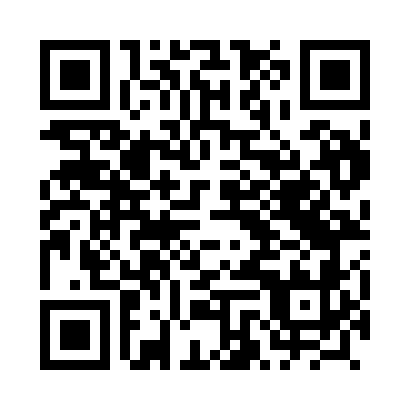 Prayer times for Balcerow, PolandWed 1 May 2024 - Fri 31 May 2024High Latitude Method: Angle Based RulePrayer Calculation Method: Muslim World LeagueAsar Calculation Method: HanafiPrayer times provided by https://www.salahtimes.comDateDayFajrSunriseDhuhrAsrMaghribIsha1Wed2:365:0912:365:448:0510:262Thu2:335:0712:365:458:0610:293Fri2:295:0512:365:468:0810:334Sat2:255:0412:365:478:1010:365Sun2:235:0212:365:488:1110:396Mon2:225:0012:365:498:1310:427Tue2:214:5812:365:508:1410:438Wed2:204:5612:365:518:1610:449Thu2:204:5512:365:528:1810:4410Fri2:194:5312:365:538:1910:4511Sat2:184:5112:365:548:2110:4612Sun2:184:5012:365:558:2210:4613Mon2:174:4812:365:568:2410:4714Tue2:164:4712:365:578:2610:4815Wed2:164:4512:365:588:2710:4816Thu2:154:4412:365:598:2910:4917Fri2:154:4212:365:598:3010:5018Sat2:144:4112:366:008:3210:5019Sun2:144:3912:366:018:3310:5120Mon2:134:3812:366:028:3410:5221Tue2:134:3712:366:038:3610:5222Wed2:124:3612:366:048:3710:5323Thu2:124:3412:366:048:3910:5324Fri2:114:3312:366:058:4010:5425Sat2:114:3212:366:068:4110:5526Sun2:104:3112:376:078:4310:5527Mon2:104:3012:376:088:4410:5628Tue2:104:2912:376:088:4510:5729Wed2:094:2812:376:098:4610:5730Thu2:094:2712:376:108:4710:5831Fri2:094:2612:376:108:4910:58